AQS a.s. - divize Magic Box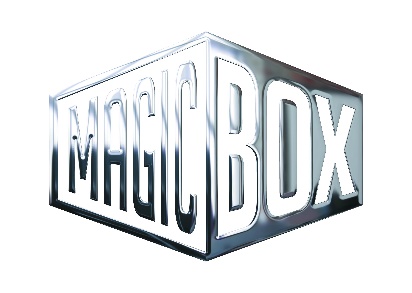 Na Klikovce 7, 140 00 Praha 4www.magicbox.czwww.facebook.com/magicbox.czwww.youtube.com/magicboxcz
Novinky na Blu-ray a DVD KVĚTEN 2022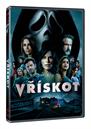 Vřískot DVD
Scream
MOC: 299,- Kč
Datum vydání: 11.05.2022
linky: web makety:  2D  3D 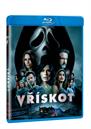 Vřískot BD
Scream
MOC: 499,- Kč
Datum vydání: 11.05.2022
linky: web makety:  2D  3D 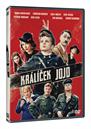 Králíček Jojo DVD
Jojo Rabbit
MOC: 199,- Kč
Datum vydání: 18.05.2022
linky: web makety:  2D  3D 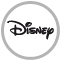 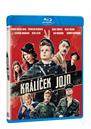 Králíček Jojo BD
Jojo Rabbit
MOC: 299,- Kč
Datum vydání: 18.05.2022
linky: web makety:  2D  3D 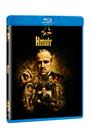 Kmotr BD
The Godfather
MOC: 399,- Kč
Datum vydání: 25.05.2022
linky: web makety:  2D  3D 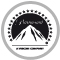 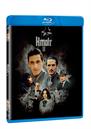 Kmotr II BD
The Godfather: Part II
MOC: 399,- Kč
Datum vydání: 25.05.2022
linky: web makety:  2D  3D 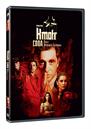 Kmotr Coda: Smrt Michaela Corleona DVD
The Godfather Coda: The Death of Michael Corleone
MOC: 299,- Kč
Datum vydání: 25.05.2022
linky: web makety:  2D  3D 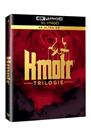 Kmotr kolekce 1.-3. edice k 50. výročí 3BD (UHD)
The Godfather Trilogy 50th Anniversary UHD
MOC: 2499,- Kč
Datum vydání: 25.05.2022
linky: web makety:  2D  3D 